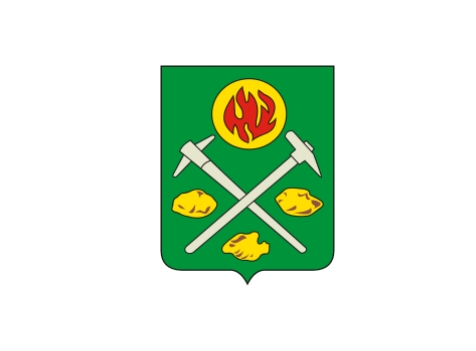 АктуализацияСхемы теплоснабжения муниципального образования «Город Пикалево»на период до 2023 года2021 годУтверждаю:                                                                   Согласовано:Глава администрации                                                 Генеральный директорМО «Город Пикалево»                                                АО «Пикалевские тепловые сети» _________________ Д.Н. Садовников                       ______________________ О.А. Липин«___» ___________________ 2021г                              «___» ___________________ 2021гАктуализацияСхемы теплоснабжения муниципального образования «Город Пикалево»на период до 2023 года2021 годОглавлениеОглавление.............................................................................................................. 3 Определения........................................................................................................... 6 Перечень принятых сокращений    ...................................................................... 8 ВВЕДЕНИЕ............................................................................................................. 9 Глава 1. Показатели перспективного спроса на тепловую энергию (мощность) и теплоноситель в установленных границах территории муниципального образования, городского округа ......................................................................... 10 1.1. Площадь строительных фондов и приросты площади строительных фондов по расчетным элементам территориального деления с разделением объектов строительства на многоквартирные дома, жилые дома, общественные здания и производственные здания промышленных предприятий по этапам – на каждый год первого пятилетнего периода и на последующие пятилетние периоды .....................................................................10 1.2. Объемы потребления тепловой энергии (мощности), теплоносителя и приросты потребления тепловой энергии (мощности), теплоносителя с разделением по видам теплопотребления в каждом расчетном элементе территориального деления ...................................................................................11 1.3. Потребление тепловой энергии (мощности) и теплоносителя объектами, расположенными в производственных зонах, с учетом возможных изменений производственных зон и их перепрофилирования и приросты потребления тепловой энергии (мощности), теплоносителя производственными объектами с разделением по видам теплопотребления и по видам теплоносителя (горячая вода и пар) на каждом этапе..........................................................................13 Глава 2. Перспективные балансы тепловой мощности источников тепловой энергии и тепловой нагрузки потребителей.................................................... 14 2.1. Радиус эффективного теплоснабжения........................................................14 2.2. Описание существующих и перспективных зон действия систем теплоснабжения и источников тепловой энергии. .............................................16 2.3. Перспективные балансы тепловой мощности и тепловой нагрузки в перспективных зонах действия источников тепловой энергии, в том числе работающих на единую тепловую сеть, на каждом этапе........................................................................................................................18 Глава 3. Перспективные балансы теплоносителя......................................... 20 Глава 4. Предложения по строительству, реконструкции и техническому перевооружению источников тепловой энергии ............................................... 21 Глава 4.1. Предложения по строительству источников тепловой энергии, обеспечивающих перспективную тепловую нагрузку на осваиваемых территориях муниципального образования, для которых отсутствует возможность или целесообразность передачи тепловой энергии от существующих или реконструируемых источников тепловой энергии....................................................................................................................21 4.2. Предложения по реконструкции источников тепловой энергии, обеспечивающих перспективную тепловую нагрузку в существующих и расширяемых зонах действия источников тепловой энергии .....................21 4.3. Предложения по техническому перевооружению источников тепловой энергии с целью повышения эффективности работы систем теплоснабжения …………………………………………………………………………………….21 4.4. Обоснование предлагаемых для реконструкции котельных с увеличением зоны их действия путем включения в нее зон действия существующих источников тепловой энергии .. ........................................................................22 4.5. Графики совместной работы источников тепловой энергии, функционирующих в режиме комбинированной выработки электрической и тепловой энергии и котельных, меры по выводу из эксплуатации, консервации и демонтажу избыточных источников тепловой энергии, а также источников тепловой энергии, выработавших нормативный срок службы, в случае, если продление срока службы технически невозможно и экономически нецелесообразен ...............................................................................................22 4.6. Меры по переоборудованию котельных в источники комбинированной выработки тепловой и электрической энергии...............................................22 4.7. Меры по переводу котельных, размещенных в существующих и расширяемых зонах действия источников комбинированной выработки тепловой и электрической энергии, в пиковый режим работы.....................................................................................................................22 4.8. Решения о загрузке источников тепловой энергии, распределении (перераспределении) тепловой нагрузки потребителей тепловой энергии в каждой зоне действия системы теплоснабжения между источниками тепловой энергии, поставляющими тепловую энергию в данной системе теплоснабжения, на каждом этапе ......................................................................23 4.9. Оптимальный температурный график отпуска тепловой энергии для каждого источника тепловой энергии или группы источников в системе теплоснабжения, работающей на общую тепловую сеть, устанавливаемый для каждого этапа, и оценка затрат при необходимости его изменения .................................................................................................................................23 Глава 5. Предложения по строительству и реконструкции тепловых сете…..24 5.1. Предложения по строительству и реконструкции тепловых сетей, обеспечивающих перераспределение тепловой нагрузки из зон с дефицитом располагаемой тепловой мощности источников тепловой энергии в зоны с резервом располагаемой тепловой мощности источников тепловой энергии (использование существующих тепловых резервов)..........................................265.2. Предложения по строительству и реконструкции тепловых сетей для обеспечения перспективных приростов тепловой нагрузки в осваиваемых районах муниципального образования, городского округа под жилищную, комплексную или производственную застройку ..............................................26 5.3. Реконструкция тепловых сетей с увеличением диаметра трубопроводов для обеспечения перспективных приростов тепловой нагрузки .....................26 5.4. Строительство тепловых сетей, обеспечивающих условия, при наличии которых существует возможность поставок тепловой энергии потребителям от различных источников тепловой энергии при сохранении надёжности теплоснабжения ................................................................................................27 5.5. Строительство или реконструкция тепловых сетей для повышения эффективности функционирования системы теплоснабжения, в том числе за счёт перевода котельных в пиковый режим работы или ликвидации котельных………………………………………………………………………...27 5.6. Реконструкция тепловых сетей, подлежащих замене в связи с исчерпанием эксплуатационного ресурса .............................................................................27 5.7. Строительство тепловых сетей для обеспечения нормативной надёжности…………………………………………………………………….....29 5.8. Строительство и реконструкция насосных станций................................30 5.9. Оборудование потребителей тепловой энергии узлами учета тепловой энергии (УУТЭ).. ............................................................................................30 5.10. Организация закрытой схемы горячего водоснабжения..........................31 5.11. Сводная оценка необходимых финансовых потребностей.....................44 Глава 6. Перспективные топливные балансы .................................................... 45 Глава 7. Инвестиции в строительство, реконструкцию и техническое перевооружение.....................................................................................................48 7.1. Предложения по величине необходимых инвестиций в строительство, реконструкцию и техническое перевооружение источников тепловой энергии на каждом этапе.................................................................................................48 7.2. Предложения по величине необходимых инвестиций в строительство, реконструкцию и техническое перевооружение тепловых сетей, насосных станций и тепловых пунктов на каждом этапе................................................49 7.3. Предложения по величине инвестиций в строительство, реконструкцию и техническое перевооружение в связи с изменениями температурного графика и гидравлического режима работы системы теплоснабжения ........................52 Глава 8. Обоснование предложений по созданию единой (единых) теплоснабжающей (их) организации..........................................................53 Глава 9. Решения о распределении нагрузки между источниками........... 58 Глава 10. Решения по бесхозяйственным тепловым сетям................................59ОпределенияВ настоящей работе применяются следующие термины с соответствующими определениями: 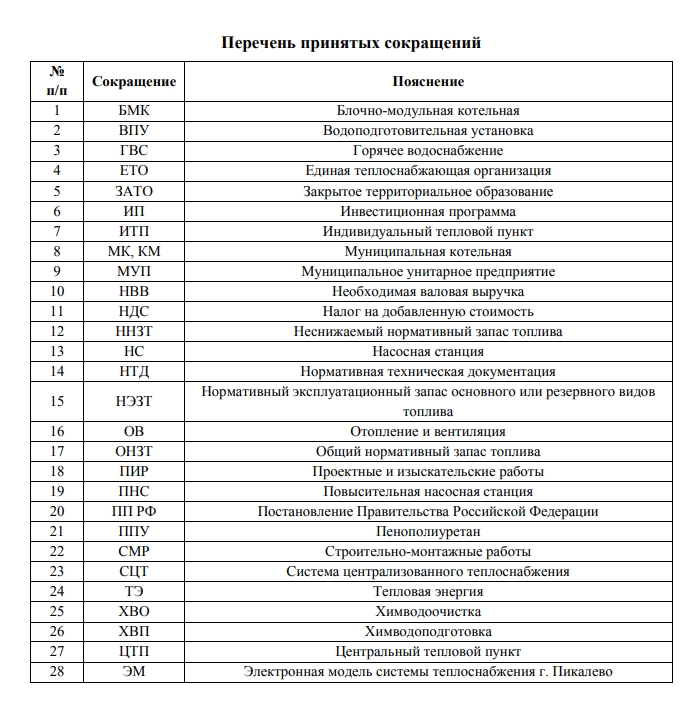 ВВЕДЕНИЕ     Основой для разработки и актуализации Схемы теплоснабжения муниципального образования «Город Пикалево» на период до 2032 г. является Федеральный закон от 27 июля 2010г. №190-ФЗ «О теплоснабжении», направленный на обеспечение устойчивого и надежного теплоснабжения потребителей.      В составе Схемы теплоснабжения предлагаются решения по повышению эффективности снабжения города тепловой энергией, рационального распределения тепловых нагрузок между источниками тепловой энергии, разрабатываются мероприятия по повышению надежности систем теплоснабжения, реконструкции тепловых сетей, а также решается вопрос об обеспечении тепловой энергией перспективной застройки, определяются условия организации централизованного теплоснабжения и теплоснабжения с помощью индивидуальных источников, вносится предложение по определению единой теплоснабжающей организации и зоны ее действия. В составе обосновывающих материалов проведен технико-экономический анализ предлагаемых проектных решений, определена ориентировочная стоимость мероприятий и даны предложения по источникам инвестирования данных мероприятий.Глава 1. Показатели перспективного спроса на тепловую энергию (мощность) и теплоноситель в установленных границах территории муниципального образования, городского округа 1.1. Площадь строительных фондов и приросты площади строительных фондов по расчетным элементам территориального деления с разделением объектов строительства на многоквартирные дома, жилые дома, общественные здания и производственные здания промышленных предприятий по этапам – на каждый год первого пятилетнего периода и на последующие пятилетние периоды      Для определения перспективного спроса на теплоту сформирован прогноз застройки города на период до 2032 года.      Прогноз основан на данных Генерального плана и данных, полученных от Администрации МО «Города Пикалево». Кроме того, использованы данные о выданных технических условиях на подключение новых объектов к системе централизованного теплоснабжения, предоставленные теплоснабжающей организацией города.     Согласно материалам Генерального плана, в течение расчетного срока (до 2035 года) жилищный фонд города планируется увеличить до 660,64 тыс. м2 , что позволит увеличить среднюю жилищную обеспеченность с 26 м2 в настоящее время до 30 м2 общей площади на человека при численности населения 22,0 тыс. чел. Основной тип новой застройки на расчетный срок предполагается многоквартирными жилыми домами, меньшая часть застройки будет представлена индивидуальными жилыми домами усадебного и коттеджного типа с участками.      Объем нового жилищного строительства с учетом убыли части существующего фонда в течение расчетного срока генерального плана составит порядка 135 тыс. м2 , в среднем в год – 6,75 тыс. м2 общей площади.     Помимо жилищного строительства на территории МО «Город Пикалёво» размещен индустриальный парк «Пикалёво», и тепличный комплекс (ООО «Солнечный сад»). 1.2. Объемы потребления тепловой энергии (мощности), теплоносителя и приросты потребления тепловой энергии (мощности), теплоносителя с разделением по видам теплопотребления в каждом расчетном элементе территориального деления      Данные приростов потребления тепловой энергии по видам теплопотребления на расчетный срок приведены в таблице 1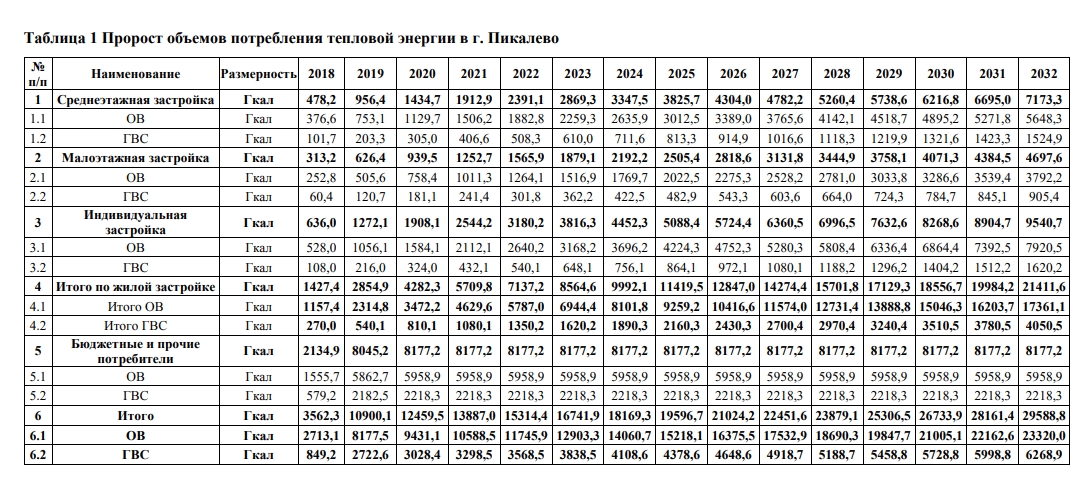 1.3. Потребление тепловой энергии (мощности) и теплоносителя объектами, расположенными в производственных зонах, с учетом возможных изменений производственных зон и их перепрофилирования и приросты потребления тепловой энергии (мощности), теплоносителя производственными объектами с разделением по видам теплопотребления и по видам теплоносителя (горячая вода и пар) на каждом этапе      Согласно данным Генерального плана на территории МО «Город Пикалёво» за микрорайоном «Обрино» (территория между бывшей автодорогой на Самойлово и автодорогой А-114 Вологда – Тихвин – автомобильная дорога Р-21 «Кола») размещен индустриальный парк «Пикалёво». Теплоснабжение рассматриваемой территории осуществляется от собственной газовой котельной (мощность тепловой энергии 3,92 Гкал/ч). Также на территории МО «Город Пикалёво» тепличный комплекс (ООО «Солнечный сад»). Теплоснабжение указанного объекта осуществляется от собственного теплоисточника.Глава 2. Перспективные балансы тепловой мощности источников тепловой энергии и тепловой нагрузки потребителей 2.1. Радиус эффективного теплоснабжения      Согласно п. 30, г. 2, ФЗ №190 от 27.07.2010 г.: «радиус эффективного теплоснабжения - максимальное расстояние от теплопотребляющей установки до ближайшего источника тепловой энергии в системе теплоснабжения, при превышении которого подключение теплопотребляющей установки к данной системе теплоснабжения нецелесообразно по причине увеличения совокупных расходов в системе теплоснабжения».      В настоящее время, методика определения радиуса эффективного теплоснабжения не утверждена федеральными органами исполнительной власти в сфере теплоснабжения.      Основными критериями оценки целесообразности подключения новых потребителей в зоне действия системы централизованного теплоснабжения являются: • затраты на строительство новых участков тепловой сети и реконструкция существующих; • пропускная способность существующих магистральных тепловых сетей; • затраты на перекачку теплоносителя в тепловых сетях; • потери тепловой энергии в тепловых сетях при ее передаче; • надежность системы теплоснабжения.      Комплексная оценка вышеперечисленных факторов, определяет величину оптимального радиуса теплоснабжения.      В системе централизованного теплоснабжения города Пикалево, используется один вид теплоносителя: горячая вода.     В связи с этим необходимо рассматривать радиус эффективного теплоснабжения (теплоноситель – горячая вода).     Обеспечение тепловой энергией жилой застройки на территории МО «Город Пикалево» осуществляет теплосетевая организация АО «Пикалевские тепловые сети», закупающая тепловую энергию у ТЭЦ ООО «Пикалевский глиноземный завод» (ООО «ПГЛЗ»). Жилые и административные потребители тепловой энергии на территории г. Пикалево характеризуются приближенностью к источнику тепловой энергии. Следовательно, при теплоснабжении городской застройки отсутствует необходимость в установке повышающих насосных станций и иного оборудования, позволяющего менять гидравлический режим отпуска тепловой энергии. Необходимые параметры отпускаемой тепловой энергии в сеть от источника устанавливаются на самом источнике путем регулирования работы сетевых насосов.     В качестве центра построения радиуса эффективного теплоснабжения, необходимо рассматривать ТЭЦ.Таблица 2. Результаты расчета радиусов оптимального и предельного теплоснабжения для источников централизованного теплоснабжения     Существующая жилая и социально-административная застройка находится в пределах радиуса эффективного теплоснабжения от главного источника г. Пикалево. Подключение новых потребителей в границах сложившейся застройки оправдано как с технической, так и с экономической точки зрения.2.2. Описание существующих и перспективных зон действия систем теплоснабжения и источников тепловой энергии.      На территории города Пикалево действует один главный источник теплоснабжения города – ТЭЦ, принадлежащая ООО «Пикалевский глиноземный завод», которая осуществляет теплоснабжение собственных цехов и иных промышленных предприятий, а также теплоснабжение жилых и социальных потребителей городского округа.     Кроме описанных источников теплоснабжения на территории муниципального образования имеются зоны, на территории которых имеются подомовые теплогенераторы.      Границы зон действия источника централизованного теплоснабжения и индивидуальных источников тепловой энергии, представлены на рисунке 1. Красным цветом обозначена зона действия главного источника тепловой энергии – ТЭЦ ООО «Пикалевский глиноземный завод», синим – зона действия индивидуальных источников тепловой энергии.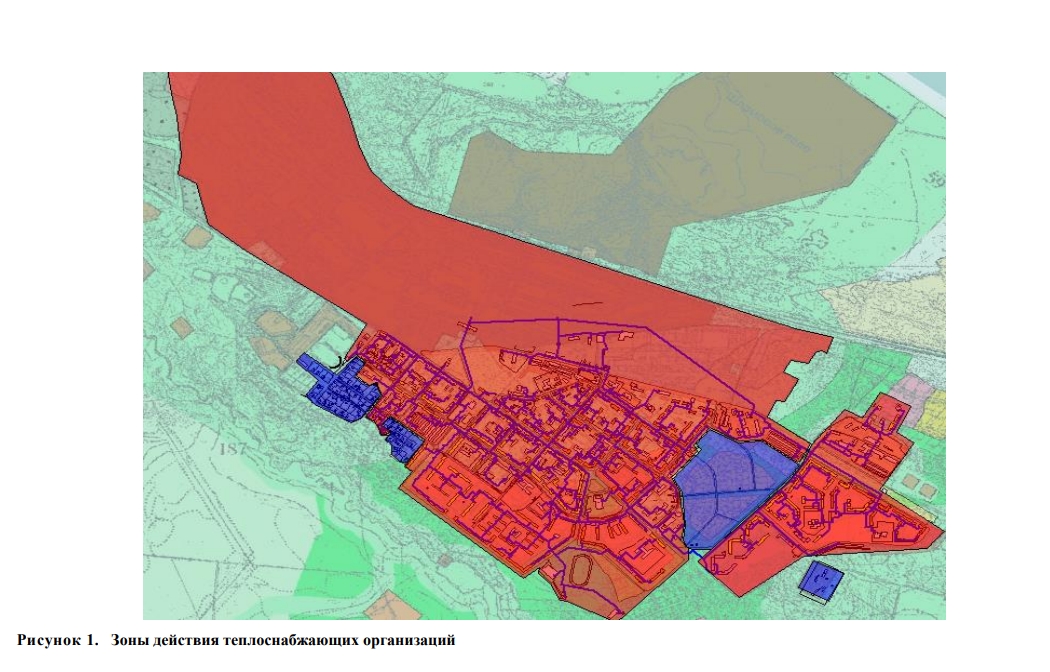 Описание перспективных зон действия систем централизованного теплоснабжения      На перспективу зоны действия источника централизованного теплоснабжения и индивидуальных источников тепловой энергии не изменятся. Описание существующих и перспективных зон действия индивидуальных источников тепловой энергии      Согласно данным генерального плана, снабжение тепловой энергией перспективной индивидуальной застройки предполагается от индивидуальных теплогенераторов. 2.3. Перспективные балансы тепловой мощности и тепловой нагрузки в перспективных зонах действия источников тепловой энергии, в том числе работающих на единую тепловую сеть, на каждом этапе      Балансы существующей располагаемой тепловой мощности источника тепловой энергии и перспективной тепловой нагрузки в зоне действия источника тепловой энергии (прогнозируемые в соответствии с Методическими рекомендациями по разработке схем теплоснабжения) определяются по балансам существующей тепловой мощности «нетто» источников тепловой энергии и тепловой нагрузки на коллекторах источников.      В таблице 3 представлены балансы существующей тепловой мощности «нетто» и перспективной тепловой нагрузки источников тепловой энергии с определением резервов (дефицитов) существующей тепловой мощности «нетто» в каждой из выделенных зон действия источников на каждый год расчетного периодаГлава 3. Перспективные балансы теплоносителя      В соответствии с п. 6.22 СП 124.13330.2012 (актуализированная версия СНиП 41-02-2003 «Тепловые сети»):      «Для открытых и закрытых систем теплоснабжения должна предусматриваться дополнительно аварийная подпитка химически не обработанной и не деаэрированной водой, расход которой принимается в количестве 2% среднегодового объема воды в тепловой сети и присоединенных системах теплоснабжения независимо от схемы присоединения (за исключением систем горячего водоснабжения, присоединенных через водоподогреватели), если другое не предусмотрено проектными (эксплуатационными) решениями. При наличии нескольких отдельных тепловых сетей, отходящих от коллектора источника тепла, аварийную подпитку допускается определять только для одной наибольшей по объему тепловой сети. Для открытых систем теплоснабжения аварийная подпитка должна обеспечиваться только из систем хозяйственно-питьевого водоснабжения». Глава 4. Предложения по строительству, реконструкции и техническому перевооружению источников тепловой энергии 4.1. Предложения по строительству источников тепловой энергии, обеспечивающих перспективную тепловую нагрузку на осваиваемых территориях муниципального образования, для которых отсутствует возможность или целесообразность передачи тепловой энергии от существующих или реконструируемых источников тепловой энергии      На головном источнике системы централизованного теплоснабжения (ТЭЦ ООО «Пикалевский глиноземный завод»), имеется резерв мощности, достаточный для подключения новых потребителей с рассчитанными тепловыми нагрузками. Строительство новых источников теплоснабжения не требуется.     Централизованным теплоснабжением от ТЭЦ предполагается обеспечить всю средне- и малоэтажная застройку жилищно-коммунального сектора (ЖКС), а также бюджетных и прочих потребителей, теплообеспечение индивидуальной застройки предполагается децентрализованное от автономных (индивидуальных) теплогенераторов. 4.2. Предложения по реконструкции источников тепловой энергии, обеспечивающих перспективную тепловую нагрузку в существующих и расширяемых зонах действия источников тепловой энергии      Реконструкция источников тепловой энергии для обеспечения перспективной тепловой нагрузки настоящим проектом не предусмотрено. 4.3. Предложения по техническому перевооружению источников тепловой энергии с целью повышения эффективности работы систем теплоснабжения      Реконструкция источников тепловой энергии с целью повышения эффективности работы систем теплоснабжения настоящим проектом не предусмотрено.4.4. Обоснование предлагаемых для реконструкции котельных с увеличением зоны их действия путем включения в нее зон действия существующих источников тепловой энергии      Реконструкция котельных для увеличения зоны их действия не предусматривается. 4.5. Графики совместной работы источников тепловой энергии, функционирующих в режиме комбинированной выработки электрической и тепловой энергии и котельных, меры по выводу из эксплуатации, консервации и демонтажу избыточных источников тепловой энергии, а также источников тепловой энергии, выработавших нормативный срок службы, в случае, если продление срока службы технически невозможно и экономически нецелесообразен      На территории города Пикалево находится единственный источник комбинированной выработки электрической и тепловой энергии – ТЭЦ ООО «Пикалевский глиноземный завод».      Совместная работа источников тепловой энергии на одну сеть схемой теплоснабжения не предполагается. 4.6. Меры по переоборудованию котельных в источники комбинированной выработки тепловой и электрической энергии      Реконструкция котельных для выработки электроэнергии в комбинированном цикле на базе существующих и перспективных тепловых нагрузок не предусматривается. 4.7. Меры по переводу котельных, размещенных в существующих и расширяемых зонах действия источников комбинированной выработки тепловой и электрической энергии, в пиковый режим работы      Схемой теплоснабжения не предусмотрен перевод существующих котельных в «пиковый» режим.4.8. Решения о загрузке источников тепловой энергии, распределении (перераспределении) тепловой нагрузки потребителей тепловой энергии в каждой зоне действия системы теплоснабжения между источниками тепловой энергии, поставляющими тепловую энергию в данной системе теплоснабжения, на каждом этапе      Схемой теплоснабжения не предполагается перераспределения тепловой нагрузки потребителей тепловой энергии между зонами действия источников.4.9. Оптимальный температурный график отпуска тепловой энергии для каждого источника тепловой энергии или группы источников в системе теплоснабжения, работающей на общую тепловую сеть, устанавливаемый для каждого этапа, и оценка затрат при необходимости его изменения      Схемой теплоснабжения изменение режимов отпуска тепловой энергии, от существующих источников теплоснабжения не предполагается (предлагается сохранение текущих температурных графиков отпуска тепловой энергии).Глава 5. Предложения по строительству и реконструкции тепловых сетей      Предложения по строительству и реконструкции тепловых сетей:1. Реконструкция и строительство тепловых сетей, обеспечивающих перераспределение тепловой нагрузки из зон с дефицитом тепловой мощности в зоны с избытком тепловой мощности (использование существующих резервов); 2. Строительство тепловых сетей для обеспечения перспективных приростов тепловой нагрузки под жилищную, комплексную или производственную застройку во вновь осваиваемых районах поселения; 3. Реконструкция тепловых сетей с увеличением диаметра трубопроводов для обеспечения перспективных приростов тепловой нагрузки; 4. Строительство тепловых сетей, обеспечивающих условия, при наличии которых существует возможность поставок тепловой энергии потребителям от различных источников тепловой энергии при сохранении надёжности теплоснабжения; 5. Строительство или реконструкция тепловых сетей для повышения эффективности функционирования системы теплоснабжения, в том числе за счёт перевода котельных в пиковый режим работы или ликвидации котельных 6. Реконструкция тепловых сетей, подлежащих замене в связи с исчерпанием эксплуатационного ресурса; 7. Строительство и реконструкция насосных станций; 8. Организация закрытой схемы ГВС.Основными эффектами от реализации этих проектов являются: 1. Сохранение теплоснабжения потребителей на уровне современных проектных требований к надежности и безопасности теплоснабжения;2. Повышение эффективности передачи тепловой энергии в тепловых сетях. К ним относятся: - наладка и автоматизация тепловых и гидравлических режимов тепловых сетей; - автоматизация насосных станций, контрольно-распределительных и тепловых пунктов; - замена распределительных тепловых сетей; - строительство сопутствующих конструкций, обеспечивающих нормативные параметры эксплуатации тепловых сетей (сопутствующие дренажи, замена ЗРА на современные образцы, павильоны и т.д.).5.1. Предложения по строительству и реконструкции тепловых сетей, обеспечивающих перераспределение тепловой нагрузки из зон с дефицитом располагаемой тепловой мощности источников тепловой энергии в зоны с резервом располагаемой тепловой мощности источников тепловой энергии (использование существующих тепловых резервов)       В г. Пикалево не требуется строительство или реконструкция тепловых сетей, обеспечивающих перераспределение тепловой нагрузки из зон с дефицитом тепловой мощности в зоны с избытком тепловой мощности. 5.2. Предложения по строительству и реконструкции тепловых сетей для обеспечения перспективных приростов тепловой нагрузки в осваиваемых районах муниципального образования, городского округа под жилищную, комплексную или производственную застройку      Для подключения перспективных потребителей в г. Пикалево необходимо провести мероприятия по строительству магистральных и распределительных тепловых сетей протяженностью 2362,76 м в однотрубном исчислении диаметрами 50-200 мм5.3. Реконструкция тепловых сетей с увеличением диаметра трубопроводов для обеспечения перспективных приростов тепловой нагрузки      Необходимость в реконструкции тепловой сети с увеличением диаметра для обеспечения перспективных приростов тепловой нагрузки отсутствует.5.4. Строительство тепловых сетей, обеспечивающих условия, при наличии которых существует возможность поставок тепловой энергии потребителям от различных источников тепловой энергии при сохранении надёжности теплоснабжения      В г. Пикалево не требуется строительство тепловых сетей, обеспечивающих возможность поставок тепловой энергии потребителям от различных источников тепловой энергии. 5.5. Строительство или реконструкция тепловых сетей для повышения эффективности функционирования системы теплоснабжения, в том числе за счёт перевода котельных в пиковый режим работы или ликвидации котельных      В г. Пикалево не требуется строительство или реконструкция тепловых сетей для повышения эффективности функционирования системы теплоснабжения за счёт перевода котельных в пиковый режим работы или ликвидации котельных. 5.6. Реконструкция тепловых сетей, подлежащих замене в связи с исчерпанием эксплуатационного ресурса      Объемы реконструкции ветхих тепловых сетей в течение расчетного периода Схемы теплоснабжения определены на основании данных о дате прокладки, реконструкции и капитального ремонта участков тепловых сетей и срока полезного использования. Срок полезного использования тепловых сетей определен на основании норм амортизации при расчете амортизационных отчислений и (или) арендной платы, и составляет 25 лет.       На момент актуализации схемы теплоснабжения муниципального образования «Город Пикалево» 77,03% магистральных и внутриквартальных сетей в эксплуатационной ответственности АО «Пикалевские тепловые сети», проложенные до 1993 года, исчерпали эксплуатационный ресурс и подлежат замене.      В первую очередь рекомендуется осуществить реконструкцию магистральных тепловых сетей.      Замену тепловых сетей целесообразно осуществлять двумя этапами:− первый этап: с 2018 по 2028 годы – замена сетей, введенных в эксплуатацию до 1993 года:замена тепловых сетей 1 магистральной линии от ТК-0 до ТК-1А ул. Советская,замена участка тепловых сетей 2 магистральной линии от ТК-15Б ул. Заводская до ТК-41Б ул. Советская,замена участка тепловых сетей 2 магистральной линии от ТК-41Б ул. Советская до ТК-44Б ул. Школьнаязамена участка тепловых сетей 3 магистральной линии от ТК-66В ул. Металлургов до ул. Заводская.− второй этап: с 2029 по 2032 годы – замена сетей, проложенных с 1993 по 2007 годы.      При реконструкции тепловых сетей предпочтение должно отдаваться металлическим трубам в заводской ППУ изоляции.      Доля ветхих тепловых сетей в общем количестве сетей, подлежащих замене, в течение расчетного срока актуализации Схемы теплоснабжения очень значительна. Необходимые затраты на реконструкцию ветхих тепловых сетей многократно превышают величину амортизационных отчислений в тарифе на тепловую энергию, устанавливаемом для теплоснабжающих организаций. Таким образом, мероприятия на реконструкцию ветхих тепловых сетей не могут быть в полном объеме профинансированы без привлечения дополнительных источников финансирования.      Причиной сложившейся ситуации является недофинансирование реконструкции ветхих тепловых сетей в предыдущие годы. Во избежание превышения предельных индексов роста тарифа на тепловую энергию для конечных потребителей рекомендуется в качестве источника финансирования мероприятий по реконструкции ветхих тепловых сетей рассмотреть бюджет  г. Пикалево и Ленинградской области. Все другие источники финансирования, в том числе инвестиционная составляющая, неизбежно приведут к недопустимому росту тарифа.     Альтернативным вариантом финансирования реконструкции ветхих тепловых сетей является привлечение денежных средств теплоснабжающих и (или) теплосетевых организаций в рамках концессионного соглашения.     Своевременная замена ветхих тепловых сетей позволяет поддерживать тепловые сети в удовлетворительном состоянии, обеспечивает нормативную надежность системы теплоснабжения, значительно снижает повреждаемость тепловых сетей. 5.7. Строительство тепловых сетей для обеспечения нормативной надёжности     Мероприятия, направленные на повышение надежности теплоснабжения условно можно разделить на две группы: − мероприятия по строительству и реконструкции тепловых сетей с увеличением диаметров, обеспечивающие резервирование; − мероприятия по реконструкции ветхих тепловых сетей. 5.8. Строительство и реконструкция насосных станций      В г. Пикалево не требуется строительство тепловых сетей, обеспечивающих возможность поставок тепловой энергии потребителям от различных источников тепловой энергии. 5.9. Оборудование потребителей тепловой энергии узлами учета тепловой энергии (УУТЭ)      В соответствии с ч.5 ст.13 ФЗ РФ от 23 ноября 2009 г. N 261-ФЗ «Об энергосбережении и о повышении энергетической эффективности и о внесении изменений в отдельные законодательные акты Российской Федерации» до 1 января 2012 года собственники жилых домов, за исключением указанных в части 6, собственники помещений в многоквартирных домах, введенных в эксплуатацию на день вступления в силу настоящего Федерального закона, обязаны обеспечить оснащение таких домов приборами учета используемых воды, природного газа, тепловой энергии, электрической энергии, а также ввод установленных приборов учета в эксплуатацию. При этом многоквартирные дома в указанный срок должны быть оснащены коллективными (общедомовыми) приборами учета используемых воды, тепловой энергии, электрической энергии, а также индивидуальными и общими (для коммунальной квартиры) приборами учета используемых воды, природного газа, электрической энергии.      В настоящее время приборами учета тепловой энергии оборудованы около 59% многоквартирных жилых домов (117 потребителей). Необходимость в установке общедомового узла учета тепловой энергии имеют 84 многоквартирных жилых дома.     К установке предлагаются узлы учета тепловой энергии ООО «Термотроник»5.10. Организация закрытой схемы горячего водоснабжения      В соответствии с п. 10. статьи 20 ФЗ №417 от 07.12.2011 г. «О внесении изменений в отдельные законодательные акты Российской Федерации в связи с принятием Федерального закона «О водоснабжении и водоотведении»: − с 1 января 2013 года подключение объектов капитального строительства потребителей к централизованным открытым системам теплоснабжения (горячего водоснабжения) для нужд горячего водоснабжения, осуществляемого путем отбора теплоносителя на нужды горячего водоснабжения, не допускается; − с 1 января 2022 года использование централизованных открытых систем теплоснабжения (горячего водоснабжения) для нужд горячего водоснабжения, осуществляемого путем отбора теплоносителя на нужды горячего водоснабжения, не допускается.      Переход на закрытую схему ГВС в г. Пикалево предлагается осуществлять путем установки теплообменного оборудования на ГВС в зданиях потребителей.      Для потребителей, у которых отсутствует возможность установки теплообменного оборудования по причине стесненных условий в существующем элеваторном узле, переход на закрытую схему ГВС предлагается осуществлять путем строительства ЦТП и организацией двухтрубной сети ГВС.      При выборе теплообменного оборудования на ГВС к теплообменникам предъявляются следующие требования: 1. Массогабаритные показатели. Например, в стесненных условиях подвальных ИТП могут быть «критичными» как длина теплообменного аппарата (могут отсутствовать монтажные проемы в подвалах), так и вес (необходимость вручную «доставлять» к месту монтажа без грузоподъёмных механизмов); 2. Низкая стоимость теплообменника и низкая стоимость владения (обслуживания); 3. Доступность или даже возможность ремонта; 4. Простота доступа к поверхностям для очистки от отложений; 5. Невысокое гидродинамическое сопротивление; 6. Склонность к самоочищению или минимальному загрязнению (при соблюдении скоростных режимов теплоносителя)Кроме того, нужно учитывать следующие особенности поставщика: 1. Срок изготовления и поставки, особенно при массовой установке теплообменных аппаратов2. Обеспечение запасными частями и расходными материалами (для разборных пластинчатых), их стоимость и периодичность замены. 3. Расположение склада запасных частей в непосредственной близости к потенциальному заказчику (для разборных пластинчатых).     При очередной актуализации схемы водоснабжения и водоотведения необходимо уточнить протяженность подводящих сетей холодного водоснабжениеГлава 6. Перспективные топливные балансы      Перспективные топливные балансы разрабатываются в соответствии с подпунктом 6 пункта 3 и пунктом 23 Требований к схемам теплоснабжения.      В результате разработки в соответствии с пунктом 23 Требований к схеме теплоснабжения должны быть решены следующие задачи: − установлены перспективные объемы тепловой энергии, вырабатываемой на всех источниках тепловой энергии, обеспечивающие спрос на тепловую энергию и теплоноситель для потребителей, на собственные нужды котельных, на потери тепловой энергии при ее передаче по тепловым сетям, на хозяйственные нужды предприятий; − установлены объемы топлива для обеспечения выработки тепловой энергии на каждом источнике тепловой энергии; − определены виды топлива, обеспечивающие выработку необходимой тепловой энергии; − установлены показатели эффективности использования топлива и предлагаемого к использованию теплоэнергетического оборудования. Глава 7. Инвестиции в строительство, реконструкцию и техническое перевооружение 7.1. Предложения по величине необходимых инвестиций в строительство, реконструкцию и техническое перевооружение источников тепловой энергии на каждом этапе     На рассматриваемую перспективу затраты по строительству, реконструкции и техническому перевооружению источников тепловой энергии не предусмотрены. 7.2. Предложения по величине необходимых инвестиций в строительство, реконструкцию и техническое перевооружение тепловых сетей, насосных станций и тепловых пунктов на каждом этапе     Основными эффектами от реализации представленных проектов являются: 1) расширение и сохранение теплоснабжения потребителей на уровне современных проектных требований к надежности и безопасности теплоснабжения; 2) повышение эффективности передачи тепловой энергии в тепловых сетях. К ним относятся:• наладка и автоматизация тепловых и гидравлических режимов тепловых сетей; • автоматизация насосных станций, контрольно-распределительных и тепловых пунктов; • замена распределительных тепловых сетей; • строительство сопутствующих конструкций, обеспечивающих нормативные параметры эксплуатации тепловых сетей (сопутствующие дренажи, замена ЗРА на современные образцы, павильоны и т.д.). 7.3. Предложения по величине инвестиций в строительство, реконструкцию и техническое перевооружение в связи с изменениями температурного графика и гидравлического режима работы системы теплоснабжения     В связи с предложениями о сохранении существующих температурных графиков в СЦТ, инвестиции в строительство, реконструкцию и техническое перевооружение теплоэнергетических объектов не предусматриваютсяГлава 8. Обоснование предложений по созданию единой (единых) теплоснабжающей (их) организации Общие положения     Понятие «Единая теплоснабжающая организация» введено Федеральным законом от 27.07.2010 г. № 190 «О теплоснабжении» (далее – ФЗ-190).      В соответствии со ст. 2 ФЗ-190 единая теплоснабжающая организация определяется в схеме теплоснабжения федеральным органом исполнительной власти, уполномоченным Правительством Российской Федерации на реализацию государственной политики в сфере теплоснабжения, или органом местного самоуправления на основании критериев и в порядке. который установлен правилами организации теплоснабжения, утвержденными Правительством Российской Федерации.      В соответствии со ст. 6 ФЗ-190 в отношении городских округов с численностью населения менее 500 тысяч человек утверждение схемы теплоснабжения, в том числе определение ЕТО, входит в полномочия органов местного самоуправления.      Критерии и порядок определения ЕТО установлены в Правилах организации теплоснабжения в Российской Федерации, утвержденных Постановлением Правительства Российской Федерации от 08.08.2012 г. № 808 «Об организации теплоснабжения в Российской Федерации и о внесении изменений в некоторые законодательные акты Правительства Российской Федерации» (далее – ПП РФ № 808 от 08.08.2012 г.). Порядок определения ЕТО      Для присвоения организации статуса ЕТО на территории городского округа организации, владеющие на праве собственности или ином законном основании источниками тепловой энергии и (или) тепловыми сетями, подают в уполномоченный орган в течение 1 месяца с даты опубликования (размещения) в установленном порядке проекта схемы теплоснабжения заявку на присвоение статуса ЕТО с указанием зоны ее деятельности. К заявке прилагается бухгалтерская отчетность, составленная на последнюю отчетную дату перед подачей заявки, с отметкой налогового органа о ее принятии.       Уполномоченные органы обязаны в течение 3 рабочих дней с даты окончания срока для подачи заявок разместить сведения о принятых заявках на сайте поселения, городского округа, на сайте соответствующего субъекта Российской Федерации в информационно-телекоммуникационной сети «Интернет» (далее - официальный сайт).      В случае если органы местного самоуправления не имеют возможности размещать соответствующую информацию на своих официальных сайтах, необходимая информация может размещаться на официальном сайте субъекта Российской Федерации, в границах которого находится соответствующее муниципальное образование. Поселения, входящие в муниципальный район, могут размещать необходимую информацию на официальном сайте этого муниципального района.      В случае если в отношении одной зоны деятельности единой теплоснабжающей организации подана 1 заявка от лица, владеющего на праве собственности или ином законном основании источниками тепловой энергии и (или) тепловыми сетями в соответствующей зоне деятельности единой теплоснабжающей организации, то статус единой теплоснабжающей организации присваивается указанному лицу. В случае если в отношении одной зоны деятельности единой теплоснабжающей организации подано несколько заявок от лиц, владеющих на праве собственности или ином законном основании источниками тепловой энергии и (или) тепловыми сетями в соответствующей зоне деятельности единой теплоснабжающей организации, уполномоченный орган присваивает статус единой теплоснабжающей организации в соответствии с пунктами 7 - 10 ПП РФ № 808 от 08.08.2012 г. Критерии определения ЕТО      Согласно п. 7 ПП РФ № 808 от 08.08.2012 г. устанавливаются следующие критерии определения ЕТО: 1. владение на праве собственности или ином законном основании источниками тепловой энергии с наибольшей рабочей тепловой мощностью и (или) тепловыми сетями с наибольшей емкостью в границах зоны действия ЕТО; 2. размер собственного капитала; 3. способность в лучшей мере обеспечить надежность теплоснабжения в соответствующей системе теплоснабжения.      В случае если заявка на присвоение статуса ЕТО подана организацией, которая владеет на праве собственности или ином законном основании источниками тепловой энергии с наибольшей рабочей тепловой мощностью и тепловыми сетями с наибольшей емкостью в границах зоны деятельности единой теплоснабжающей 55 организации, статус единой теплоснабжающей организации присваивается данной организации.      В случае если заявки на присвоение статуса ЕТО поданы от организации, которая владеет на праве собственности или ином законном основании источниками тепловой энергии с наибольшей рабочей тепловой мощностью, и от организации, которая владеет на праве собственности или ином законном основании тепловыми сетями с наибольшей емкостью в границах зоны деятельности единой теплоснабжающей организации, статус единой теплоснабжающей организации присваивается той организации из указанных, которая имеет наибольший размер собственного капитала. В случае если размеры собственных капиталов этих организаций различаются не более чем на 5 процентов, статус ЕТО присваивается организации, способной в лучшей мере обеспечить надежность теплоснабжения в соответствующей системе теплоснабжения. Обязанности ЕТО      Обязанности ЕТО установлены ПП РФ от 08.08.2012 № 808. В соответствии п. 12 данного постановления ЕТО обязана: 1. заключать и исполнять договоры теплоснабжения с любыми обратившимися к ней потребителями тепловой энергии, теплопотребляющие установки которых находятся в данной системе теплоснабжения при условии соблюдения указанными потребителями выданных им в соответствии с законодательством о градостроительной деятельности технических условий подключения к тепловым сетям; 2. заключать и исполнять договоры поставки тепловой энергии (мощности) и (или) теплоносителя в отношении объема тепловой нагрузки, распределенной в соответствии со схемой теплоснабжения; 3. заключать и исполнять договоры оказания услуг по передаче тепловой энергии, теплоносителя в объеме, необходимом для обеспечения теплоснабжения потребителей тепловой энергии с учетом потерь тепловой энергии, теплоносителя при их передаче. Внесение изменений в зоны деятельности ЕТО      Границы зоны деятельности ЕТО в соответствии с п.19 установлены ПП РФ от 08.08.2012 № 808 могут быть изменены в следующих случаях:1. подключение к системе теплоснабжения новых теплопотребляющих установок, источников тепловой энергии или тепловых сетей, или их отключение от системы теплоснабжения; 2. технологическое объединение или разделение систем теплоснабжения. 3. Сведения об изменении границ зон деятельности ЕТО, а также сведения о присвоении другой организации статуса ЕТО подлежат внесению в схему теплоснабжения при ее ежегодной актуализации.      В настоящее время предприятие АО «Пикалевские тепловые сети» отвечает всем требованиям критериев по определению единой теплоснабжающей организации, а именно: 1) Владение на праве собственности или ином законном основании, тепловыми сетями, к которым непосредственно подключены источники тепловой энергии с наибольшей совокупной установленной тепловой мощностью в границах зоны деятельности единой теплоснабжающей организации.      В эксплуатационной ответственности АО «Пикалевские тепловые сети» находятся все магистральные тепловые сети города. 2) Статус единой теплоснабжающей организации присваивается организации, способной в лучшей мере обеспечить надежность теплоснабжения в соответствующей системе теплоснабжения.      Способность обеспечить надежность теплоснабжения определяется наличием у предприятия АО «Пикалевские тепловые сети» технических возможностей и квалифицированного персонала по наладке, мониторингу, диспетчеризации, переключениям и оперативному управлению гидравлическими режимами. 3) Предприятие АО «Пикалевские тепловые сети» согласно требованиям критериев по определению единой теплоснабжающей организации при осуществлении своей деятельности фактически уже исполняет обязанности единой теплоснабжающей организации, а именно:а) заключает и надлежаще исполняет договоры теплоснабжения со всеми обратившимися к ней потребителями тепловой энергии в своей зоне деятельности; б) надлежащим образом исполняет обязательства перед иными теплоснабжающими и теплосетевыми организациями в зоне своей деятельности; в) осуществляет контроль режимов потребления тепловой энергии в зоне своей деятельности;г) будет осуществлять мониторинг реализации схемы теплоснабжения и подавать в орган, утвердивший схему теплоснабжения, отчеты о реализации, включая предложения по актуализации схемы теплоснабжения.      Постановлением Администрации муниципального образования «Город Пикалево» Бокситогорского района Ленинградской области от 12.12 2013 г. №558 АО «Пикалевские тепловые сети» (ранее МУП «Тепловые сети г. Пикалево») определено единой теплоснабжающей организацией на территории МО «Город Пикалево» с зоной деятельности в пределах своих систем теплоснабжения на территории МО «Город Пикалево».Глава 9. Решения о распределении нагрузки между источниками      Схемой теплоснабжения МО «Город Пикалево» не предполагается перераспределения тепловой нагрузки потребителей тепловой энергии между зонами действия источников.Глава 10. Решения по бесхозяйственным тепловым сетям     Сведения о наличии бесхозяйных сетей на территории поселения отсутствуют.      Порядок определения теплосетевой организации, уполномоченной на эксплуатацию выявленных бесхозяйных сетей, установлен в Статье 15 п. 6 Федерального закона РФ от 27.07.2010 г. № 190-ФЗ «О теплоснабжении».     В случае выявления бесхозяйных тепловых сетей (тепловых сетей, не имеющих эксплуатирующей организации) орган местного самоуправления поселения или городского округа до признания права собственности на указанные бесхозяйные тепловые сети в течение тридцати дней с даты их выявления обязан определить теплосетевую организацию, тепловые сети которой непосредственно соединены с указанными бесхозяйными тепловыми сетями, или единую теплоснабжающую организацию в системе теплоснабжения, в которую входят указанные бесхозяйные тепловые сети и которая осуществляет содержание и обслуживание указанных бесхозяйных тепловых сетей. Орган регулирования обязан включить затраты на содержание и обслуживание бесхозяйных тепловых сетей в тарифы соответствующей организации на следующий период регулирования.ТерминыОпределенияТеплоснабжениеОбеспечение потребителей тепловой энергии тепловой энергией, теплоносителем, в том числе поддержание мощностиСистема теплоснабженияСовокупность источников тепловой энергии и теплопотребляющих установок, технологически соединенных тепловыми сетямиИсточник тепловой энергииУстройство, предназначенное для производства тепловой энергии Тепловая сетьСовокупность устройств (включая центральные тепловые пункты, насосные станции), предназначенных для передачи тепловой энергии, теплоносителя от источников тепловой энергии до теплопотребляющих установокТепловая мощность (далее - мощность)Количество тепловой энергии, которое может быть произведено и (или) передано по тепловым сетям за единицу времениТепловая нагрузкаКоличество тепловой энергии, которое может быть принято потребителем тепловой энергии за единицу времениПотребитель тепловой энергии(далее потребитель)Лицо, приобретающее тепловую энергию (мощность), теплоноситель для использования на принадлежащих ему на праве собственности или ином законном основании теплопотребляющих установках либо для оказания коммунальных услуг в части горячего водоснабжения и отопленияТеплопотребляющая установкаУстройство, предназначенное для использования тепловой энергии, теплоносителя для нужд потребителя тепловой энергииТеплоснабжающая организацияОрганизация, осуществляющая продажу потребителям и (или) теплоснабжающим организациям произведенных или приобретенных тепловой энергии (мощности), теплоносителя и владеющая на праве собственности или ином законном основании источниками тепловой энергии и (или) тепловыми сетями в системе теплоснабжения, посредством которой осуществляется теплоснабжение потребителей тепловой энергии (данное положение применяется к регулированию сходных отношений с участием индивидуальных предпринимателей)ТерминыОпределенияТеплосетевая организацияОрганизация, оказывающая услуги по передаче тепловой энергии (данное положение применяется к регулированию сходных отношений с участием индивидуальных предпринимателей)Зона действия системы теплоснабженияТерритория городского округа или ее часть, границы которой устанавливаются по наиболее удаленным точкам подключения потребителей к тепловым сетям, входящим в систему теплоснабженияЗона действия источника тепловой энергииТерритория городского округа или ее часть, границы которой устанавливаются закрытыми секционирующими задвижками тепловой сети системы теплоснабженияУстановленная мощность источника тепловой энергииСумма номинальных тепловых мощностей всего принятого по акту ввода в эксплуатацию оборудования, предназначенного для отпуска тепловой энергии потребителям на собственные и хозяйственные нуждыРасполагаемая мощность источника тепловой энергииВеличина, равная установленной мощности источника тепловой энергии за вычетом объемов мощности, не реализуемой по техническим причинам, в том числе по причине снижения тепловой мощности оборудования в результате эксплуатации на продленном техническом ресурсе (снижение параметров пара перед турбиной, отсутствие рециркуляции в пиковых водогрейных котлоагрегатах и др.)Мощность источника тепловой энергии неттоВеличина, равная располагаемой мощности источника тепловой энергии за вычетом тепловой нагрузки на собственные и хозяйственные нуждыКомбинированная выработка электрической и тепловой энергииРежим работы теплоэлектростанций, при котором производство электрической энергии непосредственно связано с одновременным производством тепловой энергииТеплосетевые объектыОбъекты, входящие в состав тепловой сети и обеспечивающие передачу тепловой энергии от источника тепловой энергии до теплопотребляющих установок потребителей тепловой энергииРасчетный элемент территориального деленияТерритория городского округа или ее часть, принятая для целей разработки схемы теплоснабжения в неизменяемых границах на весь срок действия схемы теплоснабженияСистема теплоснабженияТеплоплотность района, Гкал/ч на 1 км2Радиус эффективного теплоснабжения Rэф., кмТеплофикационная нагрузка промпредприятий12,135,05Теплоснабжение города12,774,5